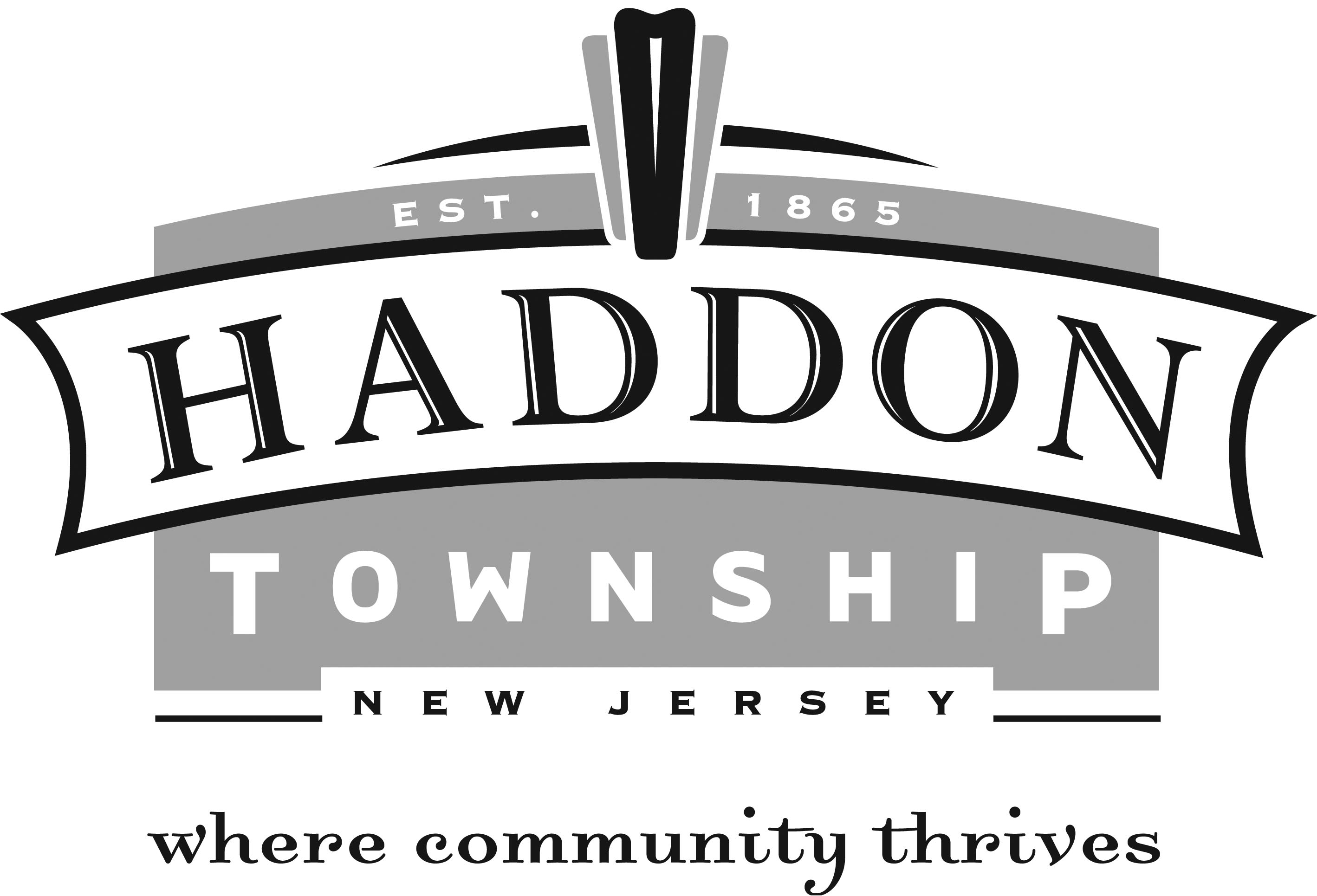 Housing Authority BoardNAME 					POSITION				END OF TERMJOSEPH IACOVINO			EXECUTIVE DIRECTORALMA ZWICK 		 		CHAIRPERSON 			12/31/2014MARY BERKO 		 		VICE-CHAIRPERSON			12/31/2017FRANKLIN P JACKSON 		MEMBER 				12/31/2017ROSA TANZI				MEMBER 				12/31/2015BRIAN SELTZER	 		MEMBER 				12/31/2016LOUIS E CERNAVA 	 		MEMBER TENANT 			12/31/2017The Housing Authority was established in conjunction with the provisions of the Local HousingAuthorities Law of the State of New Jersey (N.J.S.A 55:A-1 et seq.). It oversees the operation and management of the Rohrer Towers I Senior Housing Complex.The Housing Authority holds meetings on the third Wednesday of every month at 7:00 P.M. in its office at 25 Wynnewood Avenue.More information on the Housing Authority can be found directly from the Housing Authority at (856) 854-3700.